PERSONEL BİLGİ FORMUKİŞİSEL BİLGİLERKİŞİSEL BİLGİLERKİŞİSEL BİLGİLERADI SOYADI ABDURRAHMAN ÖZPOLAT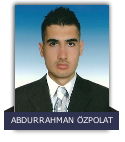 ÜNVANI GENEL HİZMETLİ KURUMU TARSUS TİCARET BORSASIÇALIŞTIĞI BİRİMUZMANLIK ALANITELEFON 506 8747078E-MAİLgodhic@gmail.com godhic@gmail.com DOĞUM TARİHİ - YERİ 25.12.1987 /TARSUS 25.12.1987 /TARSUSEĞİTİM BİLGİLERİEĞİTİM BİLGİLERİEĞİTİM BİLGİLERİYüksek LisansYüksek LisansYüksek LisansÜniversite AdıMezuniyet YılıLisansLisansLisansÜniversite AdıMezuniyet YılıLiseLiseLiseAdıİCLAL EKENLER LİSESİ /2004İCLAL EKENLER LİSESİ /2004OrtaöğretimOrtaöğretimOrtaöğretimAdıGÖREV TANIMIGÖREV TANIMIGÖREV TANIMI 15- Genel Hizmet Görev ve Sorumlusu Abdurahman Özpolat; Depo ürün giriş ve çıkışlarında Depo Giriş-Çıkış Teslim tesellüm formunu düzenlemek16- Genel Hizmet Görev ve Sorumlusu Abdurahman Özpolat; Depolama ve muhafaza hizmetlerini koordinasyonunu sağlamak stok takiplerini yapmak gerekli belge ve evrakları usul ve esaslara göre düzenlemek,17- Genel Hizmet Görev ve Sorumlusu Abdurahman Özpolat; Kantar Ölçüm ve Tartım Hizmetlerinin Usul ve Esaslar çerçevesinde kontrol ve koordine etmek. Kantar Kalibrasyon ölçümü yapan eksperlere eşlik etmek.18- Genel Hizmet Görev ve Sorumlusu Abdurahman Özpolat; Bilgisayar ortamında tartım fişini düzenlemek (1 suret karşıya verilir ve bir surette dosyada muhafaza edilir.19- Genel Hizmet Görev ve Sorumlusu Abdurahman Özpolat; Ürün Fiyat Tespit Komitesinin Belirlediği ürün fiyatlarını Borsa Binamızın Dış Cephesindeki Kayar Yazıda Güncellemek20- Genel Hizmet Görev ve Sorumlusu Abdurahman Özpolat; Borsamız mobil uygulamasında haber, bülten ve anlık fiyatların güncellenmesini sağlamak.21- Genel Hizmet Görev ve Sorumlusu Abdurahman Özpolat; Borsamız Konferans Salonu, Satış Salonu ve Elektronik satış platformunun hazır durumda olmasını ses ve görüntü sistemlerinin çalışır hale getirilmesi ve  çalışır durumda bulunmasını sağlamak.22- Genel Hizmet Görev ve Sorumlusu Abdurahman Özpolat; Güvenlik kameralarının ve telefon santralinin her an çalışır durumda olduğunu kontrol etmek.23- Genel Hizmet Görev ve Sorumlusu Abdurahman Özpolat; ayrıca, 1.kat salon satış işlemleri ve kullanılan tabletlerin güncellenme işi, wifi ve güvenlik şifre kontrolleri ile 4.kat konferans salonu ses ve görüntü işlerini yapmakla görevlidir. 15- Genel Hizmet Görev ve Sorumlusu Abdurahman Özpolat; Depo ürün giriş ve çıkışlarında Depo Giriş-Çıkış Teslim tesellüm formunu düzenlemek16- Genel Hizmet Görev ve Sorumlusu Abdurahman Özpolat; Depolama ve muhafaza hizmetlerini koordinasyonunu sağlamak stok takiplerini yapmak gerekli belge ve evrakları usul ve esaslara göre düzenlemek,17- Genel Hizmet Görev ve Sorumlusu Abdurahman Özpolat; Kantar Ölçüm ve Tartım Hizmetlerinin Usul ve Esaslar çerçevesinde kontrol ve koordine etmek. Kantar Kalibrasyon ölçümü yapan eksperlere eşlik etmek.18- Genel Hizmet Görev ve Sorumlusu Abdurahman Özpolat; Bilgisayar ortamında tartım fişini düzenlemek (1 suret karşıya verilir ve bir surette dosyada muhafaza edilir.19- Genel Hizmet Görev ve Sorumlusu Abdurahman Özpolat; Ürün Fiyat Tespit Komitesinin Belirlediği ürün fiyatlarını Borsa Binamızın Dış Cephesindeki Kayar Yazıda Güncellemek20- Genel Hizmet Görev ve Sorumlusu Abdurahman Özpolat; Borsamız mobil uygulamasında haber, bülten ve anlık fiyatların güncellenmesini sağlamak.21- Genel Hizmet Görev ve Sorumlusu Abdurahman Özpolat; Borsamız Konferans Salonu, Satış Salonu ve Elektronik satış platformunun hazır durumda olmasını ses ve görüntü sistemlerinin çalışır hale getirilmesi ve  çalışır durumda bulunmasını sağlamak.22- Genel Hizmet Görev ve Sorumlusu Abdurahman Özpolat; Güvenlik kameralarının ve telefon santralinin her an çalışır durumda olduğunu kontrol etmek.23- Genel Hizmet Görev ve Sorumlusu Abdurahman Özpolat; ayrıca, 1.kat salon satış işlemleri ve kullanılan tabletlerin güncellenme işi, wifi ve güvenlik şifre kontrolleri ile 4.kat konferans salonu ses ve görüntü işlerini yapmakla görevlidir. 15- Genel Hizmet Görev ve Sorumlusu Abdurahman Özpolat; Depo ürün giriş ve çıkışlarında Depo Giriş-Çıkış Teslim tesellüm formunu düzenlemek16- Genel Hizmet Görev ve Sorumlusu Abdurahman Özpolat; Depolama ve muhafaza hizmetlerini koordinasyonunu sağlamak stok takiplerini yapmak gerekli belge ve evrakları usul ve esaslara göre düzenlemek,17- Genel Hizmet Görev ve Sorumlusu Abdurahman Özpolat; Kantar Ölçüm ve Tartım Hizmetlerinin Usul ve Esaslar çerçevesinde kontrol ve koordine etmek. Kantar Kalibrasyon ölçümü yapan eksperlere eşlik etmek.18- Genel Hizmet Görev ve Sorumlusu Abdurahman Özpolat; Bilgisayar ortamında tartım fişini düzenlemek (1 suret karşıya verilir ve bir surette dosyada muhafaza edilir.19- Genel Hizmet Görev ve Sorumlusu Abdurahman Özpolat; Ürün Fiyat Tespit Komitesinin Belirlediği ürün fiyatlarını Borsa Binamızın Dış Cephesindeki Kayar Yazıda Güncellemek20- Genel Hizmet Görev ve Sorumlusu Abdurahman Özpolat; Borsamız mobil uygulamasında haber, bülten ve anlık fiyatların güncellenmesini sağlamak.21- Genel Hizmet Görev ve Sorumlusu Abdurahman Özpolat; Borsamız Konferans Salonu, Satış Salonu ve Elektronik satış platformunun hazır durumda olmasını ses ve görüntü sistemlerinin çalışır hale getirilmesi ve  çalışır durumda bulunmasını sağlamak.22- Genel Hizmet Görev ve Sorumlusu Abdurahman Özpolat; Güvenlik kameralarının ve telefon santralinin her an çalışır durumda olduğunu kontrol etmek.23- Genel Hizmet Görev ve Sorumlusu Abdurahman Özpolat; ayrıca, 1.kat salon satış işlemleri ve kullanılan tabletlerin güncellenme işi, wifi ve güvenlik şifre kontrolleri ile 4.kat konferans salonu ses ve görüntü işlerini yapmakla görevlidir. 15- Genel Hizmet Görev ve Sorumlusu Abdurahman Özpolat; Depo ürün giriş ve çıkışlarında Depo Giriş-Çıkış Teslim tesellüm formunu düzenlemek16- Genel Hizmet Görev ve Sorumlusu Abdurahman Özpolat; Depolama ve muhafaza hizmetlerini koordinasyonunu sağlamak stok takiplerini yapmak gerekli belge ve evrakları usul ve esaslara göre düzenlemek,17- Genel Hizmet Görev ve Sorumlusu Abdurahman Özpolat; Kantar Ölçüm ve Tartım Hizmetlerinin Usul ve Esaslar çerçevesinde kontrol ve koordine etmek. Kantar Kalibrasyon ölçümü yapan eksperlere eşlik etmek.18- Genel Hizmet Görev ve Sorumlusu Abdurahman Özpolat; Bilgisayar ortamında tartım fişini düzenlemek (1 suret karşıya verilir ve bir surette dosyada muhafaza edilir.19- Genel Hizmet Görev ve Sorumlusu Abdurahman Özpolat; Ürün Fiyat Tespit Komitesinin Belirlediği ürün fiyatlarını Borsa Binamızın Dış Cephesindeki Kayar Yazıda Güncellemek20- Genel Hizmet Görev ve Sorumlusu Abdurahman Özpolat; Borsamız mobil uygulamasında haber, bülten ve anlık fiyatların güncellenmesini sağlamak.21- Genel Hizmet Görev ve Sorumlusu Abdurahman Özpolat; Borsamız Konferans Salonu, Satış Salonu ve Elektronik satış platformunun hazır durumda olmasını ses ve görüntü sistemlerinin çalışır hale getirilmesi ve  çalışır durumda bulunmasını sağlamak.22- Genel Hizmet Görev ve Sorumlusu Abdurahman Özpolat; Güvenlik kameralarının ve telefon santralinin her an çalışır durumda olduğunu kontrol etmek.23- Genel Hizmet Görev ve Sorumlusu Abdurahman Özpolat; ayrıca, 1.kat salon satış işlemleri ve kullanılan tabletlerin güncellenme işi, wifi ve güvenlik şifre kontrolleri ile 4.kat konferans salonu ses ve görüntü işlerini yapmakla görevlidir. 15- Genel Hizmet Görev ve Sorumlusu Abdurahman Özpolat; Depo ürün giriş ve çıkışlarında Depo Giriş-Çıkış Teslim tesellüm formunu düzenlemek16- Genel Hizmet Görev ve Sorumlusu Abdurahman Özpolat; Depolama ve muhafaza hizmetlerini koordinasyonunu sağlamak stok takiplerini yapmak gerekli belge ve evrakları usul ve esaslara göre düzenlemek,17- Genel Hizmet Görev ve Sorumlusu Abdurahman Özpolat; Kantar Ölçüm ve Tartım Hizmetlerinin Usul ve Esaslar çerçevesinde kontrol ve koordine etmek. Kantar Kalibrasyon ölçümü yapan eksperlere eşlik etmek.18- Genel Hizmet Görev ve Sorumlusu Abdurahman Özpolat; Bilgisayar ortamında tartım fişini düzenlemek (1 suret karşıya verilir ve bir surette dosyada muhafaza edilir.19- Genel Hizmet Görev ve Sorumlusu Abdurahman Özpolat; Ürün Fiyat Tespit Komitesinin Belirlediği ürün fiyatlarını Borsa Binamızın Dış Cephesindeki Kayar Yazıda Güncellemek20- Genel Hizmet Görev ve Sorumlusu Abdurahman Özpolat; Borsamız mobil uygulamasında haber, bülten ve anlık fiyatların güncellenmesini sağlamak.21- Genel Hizmet Görev ve Sorumlusu Abdurahman Özpolat; Borsamız Konferans Salonu, Satış Salonu ve Elektronik satış platformunun hazır durumda olmasını ses ve görüntü sistemlerinin çalışır hale getirilmesi ve  çalışır durumda bulunmasını sağlamak.22- Genel Hizmet Görev ve Sorumlusu Abdurahman Özpolat; Güvenlik kameralarının ve telefon santralinin her an çalışır durumda olduğunu kontrol etmek.23- Genel Hizmet Görev ve Sorumlusu Abdurahman Özpolat; ayrıca, 1.kat salon satış işlemleri ve kullanılan tabletlerin güncellenme işi, wifi ve güvenlik şifre kontrolleri ile 4.kat konferans salonu ses ve görüntü işlerini yapmakla görevlidir. 15- Genel Hizmet Görev ve Sorumlusu Abdurahman Özpolat; Depo ürün giriş ve çıkışlarında Depo Giriş-Çıkış Teslim tesellüm formunu düzenlemek16- Genel Hizmet Görev ve Sorumlusu Abdurahman Özpolat; Depolama ve muhafaza hizmetlerini koordinasyonunu sağlamak stok takiplerini yapmak gerekli belge ve evrakları usul ve esaslara göre düzenlemek,17- Genel Hizmet Görev ve Sorumlusu Abdurahman Özpolat; Kantar Ölçüm ve Tartım Hizmetlerinin Usul ve Esaslar çerçevesinde kontrol ve koordine etmek. Kantar Kalibrasyon ölçümü yapan eksperlere eşlik etmek.18- Genel Hizmet Görev ve Sorumlusu Abdurahman Özpolat; Bilgisayar ortamında tartım fişini düzenlemek (1 suret karşıya verilir ve bir surette dosyada muhafaza edilir.19- Genel Hizmet Görev ve Sorumlusu Abdurahman Özpolat; Ürün Fiyat Tespit Komitesinin Belirlediği ürün fiyatlarını Borsa Binamızın Dış Cephesindeki Kayar Yazıda Güncellemek20- Genel Hizmet Görev ve Sorumlusu Abdurahman Özpolat; Borsamız mobil uygulamasında haber, bülten ve anlık fiyatların güncellenmesini sağlamak.21- Genel Hizmet Görev ve Sorumlusu Abdurahman Özpolat; Borsamız Konferans Salonu, Satış Salonu ve Elektronik satış platformunun hazır durumda olmasını ses ve görüntü sistemlerinin çalışır hale getirilmesi ve  çalışır durumda bulunmasını sağlamak.22- Genel Hizmet Görev ve Sorumlusu Abdurahman Özpolat; Güvenlik kameralarının ve telefon santralinin her an çalışır durumda olduğunu kontrol etmek.23- Genel Hizmet Görev ve Sorumlusu Abdurahman Özpolat; ayrıca, 1.kat salon satış işlemleri ve kullanılan tabletlerin güncellenme işi, wifi ve güvenlik şifre kontrolleri ile 4.kat konferans salonu ses ve görüntü işlerini yapmakla görevlidir. 15- Genel Hizmet Görev ve Sorumlusu Abdurahman Özpolat; Depo ürün giriş ve çıkışlarında Depo Giriş-Çıkış Teslim tesellüm formunu düzenlemek16- Genel Hizmet Görev ve Sorumlusu Abdurahman Özpolat; Depolama ve muhafaza hizmetlerini koordinasyonunu sağlamak stok takiplerini yapmak gerekli belge ve evrakları usul ve esaslara göre düzenlemek,17- Genel Hizmet Görev ve Sorumlusu Abdurahman Özpolat; Kantar Ölçüm ve Tartım Hizmetlerinin Usul ve Esaslar çerçevesinde kontrol ve koordine etmek. Kantar Kalibrasyon ölçümü yapan eksperlere eşlik etmek.18- Genel Hizmet Görev ve Sorumlusu Abdurahman Özpolat; Bilgisayar ortamında tartım fişini düzenlemek (1 suret karşıya verilir ve bir surette dosyada muhafaza edilir.19- Genel Hizmet Görev ve Sorumlusu Abdurahman Özpolat; Ürün Fiyat Tespit Komitesinin Belirlediği ürün fiyatlarını Borsa Binamızın Dış Cephesindeki Kayar Yazıda Güncellemek20- Genel Hizmet Görev ve Sorumlusu Abdurahman Özpolat; Borsamız mobil uygulamasında haber, bülten ve anlık fiyatların güncellenmesini sağlamak.21- Genel Hizmet Görev ve Sorumlusu Abdurahman Özpolat; Borsamız Konferans Salonu, Satış Salonu ve Elektronik satış platformunun hazır durumda olmasını ses ve görüntü sistemlerinin çalışır hale getirilmesi ve  çalışır durumda bulunmasını sağlamak.22- Genel Hizmet Görev ve Sorumlusu Abdurahman Özpolat; Güvenlik kameralarının ve telefon santralinin her an çalışır durumda olduğunu kontrol etmek.23- Genel Hizmet Görev ve Sorumlusu Abdurahman Özpolat; ayrıca, 1.kat salon satış işlemleri ve kullanılan tabletlerin güncellenme işi, wifi ve güvenlik şifre kontrolleri ile 4.kat konferans salonu ses ve görüntü işlerini yapmakla görevlidir. 15- Genel Hizmet Görev ve Sorumlusu Abdurahman Özpolat; Depo ürün giriş ve çıkışlarında Depo Giriş-Çıkış Teslim tesellüm formunu düzenlemek16- Genel Hizmet Görev ve Sorumlusu Abdurahman Özpolat; Depolama ve muhafaza hizmetlerini koordinasyonunu sağlamak stok takiplerini yapmak gerekli belge ve evrakları usul ve esaslara göre düzenlemek,17- Genel Hizmet Görev ve Sorumlusu Abdurahman Özpolat; Kantar Ölçüm ve Tartım Hizmetlerinin Usul ve Esaslar çerçevesinde kontrol ve koordine etmek. Kantar Kalibrasyon ölçümü yapan eksperlere eşlik etmek.18- Genel Hizmet Görev ve Sorumlusu Abdurahman Özpolat; Bilgisayar ortamında tartım fişini düzenlemek (1 suret karşıya verilir ve bir surette dosyada muhafaza edilir.19- Genel Hizmet Görev ve Sorumlusu Abdurahman Özpolat; Ürün Fiyat Tespit Komitesinin Belirlediği ürün fiyatlarını Borsa Binamızın Dış Cephesindeki Kayar Yazıda Güncellemek20- Genel Hizmet Görev ve Sorumlusu Abdurahman Özpolat; Borsamız mobil uygulamasında haber, bülten ve anlık fiyatların güncellenmesini sağlamak.21- Genel Hizmet Görev ve Sorumlusu Abdurahman Özpolat; Borsamız Konferans Salonu, Satış Salonu ve Elektronik satış platformunun hazır durumda olmasını ses ve görüntü sistemlerinin çalışır hale getirilmesi ve  çalışır durumda bulunmasını sağlamak.22- Genel Hizmet Görev ve Sorumlusu Abdurahman Özpolat; Güvenlik kameralarının ve telefon santralinin her an çalışır durumda olduğunu kontrol etmek.23- Genel Hizmet Görev ve Sorumlusu Abdurahman Özpolat; ayrıca, 1.kat salon satış işlemleri ve kullanılan tabletlerin güncellenme işi, wifi ve güvenlik şifre kontrolleri ile 4.kat konferans salonu ses ve görüntü işlerini yapmakla görevlidir. 15- Genel Hizmet Görev ve Sorumlusu Abdurahman Özpolat; Depo ürün giriş ve çıkışlarında Depo Giriş-Çıkış Teslim tesellüm formunu düzenlemek16- Genel Hizmet Görev ve Sorumlusu Abdurahman Özpolat; Depolama ve muhafaza hizmetlerini koordinasyonunu sağlamak stok takiplerini yapmak gerekli belge ve evrakları usul ve esaslara göre düzenlemek,17- Genel Hizmet Görev ve Sorumlusu Abdurahman Özpolat; Kantar Ölçüm ve Tartım Hizmetlerinin Usul ve Esaslar çerçevesinde kontrol ve koordine etmek. Kantar Kalibrasyon ölçümü yapan eksperlere eşlik etmek.18- Genel Hizmet Görev ve Sorumlusu Abdurahman Özpolat; Bilgisayar ortamında tartım fişini düzenlemek (1 suret karşıya verilir ve bir surette dosyada muhafaza edilir.19- Genel Hizmet Görev ve Sorumlusu Abdurahman Özpolat; Ürün Fiyat Tespit Komitesinin Belirlediği ürün fiyatlarını Borsa Binamızın Dış Cephesindeki Kayar Yazıda Güncellemek20- Genel Hizmet Görev ve Sorumlusu Abdurahman Özpolat; Borsamız mobil uygulamasında haber, bülten ve anlık fiyatların güncellenmesini sağlamak.21- Genel Hizmet Görev ve Sorumlusu Abdurahman Özpolat; Borsamız Konferans Salonu, Satış Salonu ve Elektronik satış platformunun hazır durumda olmasını ses ve görüntü sistemlerinin çalışır hale getirilmesi ve  çalışır durumda bulunmasını sağlamak.22- Genel Hizmet Görev ve Sorumlusu Abdurahman Özpolat; Güvenlik kameralarının ve telefon santralinin her an çalışır durumda olduğunu kontrol etmek.23- Genel Hizmet Görev ve Sorumlusu Abdurahman Özpolat; ayrıca, 1.kat salon satış işlemleri ve kullanılan tabletlerin güncellenme işi, wifi ve güvenlik şifre kontrolleri ile 4.kat konferans salonu ses ve görüntü işlerini yapmakla görevlidir. 15- Genel Hizmet Görev ve Sorumlusu Abdurahman Özpolat; Depo ürün giriş ve çıkışlarında Depo Giriş-Çıkış Teslim tesellüm formunu düzenlemek16- Genel Hizmet Görev ve Sorumlusu Abdurahman Özpolat; Depolama ve muhafaza hizmetlerini koordinasyonunu sağlamak stok takiplerini yapmak gerekli belge ve evrakları usul ve esaslara göre düzenlemek,17- Genel Hizmet Görev ve Sorumlusu Abdurahman Özpolat; Kantar Ölçüm ve Tartım Hizmetlerinin Usul ve Esaslar çerçevesinde kontrol ve koordine etmek. Kantar Kalibrasyon ölçümü yapan eksperlere eşlik etmek.18- Genel Hizmet Görev ve Sorumlusu Abdurahman Özpolat; Bilgisayar ortamında tartım fişini düzenlemek (1 suret karşıya verilir ve bir surette dosyada muhafaza edilir.19- Genel Hizmet Görev ve Sorumlusu Abdurahman Özpolat; Ürün Fiyat Tespit Komitesinin Belirlediği ürün fiyatlarını Borsa Binamızın Dış Cephesindeki Kayar Yazıda Güncellemek20- Genel Hizmet Görev ve Sorumlusu Abdurahman Özpolat; Borsamız mobil uygulamasında haber, bülten ve anlık fiyatların güncellenmesini sağlamak.21- Genel Hizmet Görev ve Sorumlusu Abdurahman Özpolat; Borsamız Konferans Salonu, Satış Salonu ve Elektronik satış platformunun hazır durumda olmasını ses ve görüntü sistemlerinin çalışır hale getirilmesi ve  çalışır durumda bulunmasını sağlamak.22- Genel Hizmet Görev ve Sorumlusu Abdurahman Özpolat; Güvenlik kameralarının ve telefon santralinin her an çalışır durumda olduğunu kontrol etmek.23- Genel Hizmet Görev ve Sorumlusu Abdurahman Özpolat; ayrıca, 1.kat salon satış işlemleri ve kullanılan tabletlerin güncellenme işi, wifi ve güvenlik şifre kontrolleri ile 4.kat konferans salonu ses ve görüntü işlerini yapmakla görevlidir. 15- Genel Hizmet Görev ve Sorumlusu Abdurahman Özpolat; Depo ürün giriş ve çıkışlarında Depo Giriş-Çıkış Teslim tesellüm formunu düzenlemek16- Genel Hizmet Görev ve Sorumlusu Abdurahman Özpolat; Depolama ve muhafaza hizmetlerini koordinasyonunu sağlamak stok takiplerini yapmak gerekli belge ve evrakları usul ve esaslara göre düzenlemek,17- Genel Hizmet Görev ve Sorumlusu Abdurahman Özpolat; Kantar Ölçüm ve Tartım Hizmetlerinin Usul ve Esaslar çerçevesinde kontrol ve koordine etmek. Kantar Kalibrasyon ölçümü yapan eksperlere eşlik etmek.18- Genel Hizmet Görev ve Sorumlusu Abdurahman Özpolat; Bilgisayar ortamında tartım fişini düzenlemek (1 suret karşıya verilir ve bir surette dosyada muhafaza edilir.19- Genel Hizmet Görev ve Sorumlusu Abdurahman Özpolat; Ürün Fiyat Tespit Komitesinin Belirlediği ürün fiyatlarını Borsa Binamızın Dış Cephesindeki Kayar Yazıda Güncellemek20- Genel Hizmet Görev ve Sorumlusu Abdurahman Özpolat; Borsamız mobil uygulamasında haber, bülten ve anlık fiyatların güncellenmesini sağlamak.21- Genel Hizmet Görev ve Sorumlusu Abdurahman Özpolat; Borsamız Konferans Salonu, Satış Salonu ve Elektronik satış platformunun hazır durumda olmasını ses ve görüntü sistemlerinin çalışır hale getirilmesi ve  çalışır durumda bulunmasını sağlamak.22- Genel Hizmet Görev ve Sorumlusu Abdurahman Özpolat; Güvenlik kameralarının ve telefon santralinin her an çalışır durumda olduğunu kontrol etmek.23- Genel Hizmet Görev ve Sorumlusu Abdurahman Özpolat; ayrıca, 1.kat salon satış işlemleri ve kullanılan tabletlerin güncellenme işi, wifi ve güvenlik şifre kontrolleri ile 4.kat konferans salonu ses ve görüntü işlerini yapmakla görevlidir. 15- Genel Hizmet Görev ve Sorumlusu Abdurahman Özpolat; Depo ürün giriş ve çıkışlarında Depo Giriş-Çıkış Teslim tesellüm formunu düzenlemek16- Genel Hizmet Görev ve Sorumlusu Abdurahman Özpolat; Depolama ve muhafaza hizmetlerini koordinasyonunu sağlamak stok takiplerini yapmak gerekli belge ve evrakları usul ve esaslara göre düzenlemek,17- Genel Hizmet Görev ve Sorumlusu Abdurahman Özpolat; Kantar Ölçüm ve Tartım Hizmetlerinin Usul ve Esaslar çerçevesinde kontrol ve koordine etmek. Kantar Kalibrasyon ölçümü yapan eksperlere eşlik etmek.18- Genel Hizmet Görev ve Sorumlusu Abdurahman Özpolat; Bilgisayar ortamında tartım fişini düzenlemek (1 suret karşıya verilir ve bir surette dosyada muhafaza edilir.19- Genel Hizmet Görev ve Sorumlusu Abdurahman Özpolat; Ürün Fiyat Tespit Komitesinin Belirlediği ürün fiyatlarını Borsa Binamızın Dış Cephesindeki Kayar Yazıda Güncellemek20- Genel Hizmet Görev ve Sorumlusu Abdurahman Özpolat; Borsamız mobil uygulamasında haber, bülten ve anlık fiyatların güncellenmesini sağlamak.21- Genel Hizmet Görev ve Sorumlusu Abdurahman Özpolat; Borsamız Konferans Salonu, Satış Salonu ve Elektronik satış platformunun hazır durumda olmasını ses ve görüntü sistemlerinin çalışır hale getirilmesi ve  çalışır durumda bulunmasını sağlamak.22- Genel Hizmet Görev ve Sorumlusu Abdurahman Özpolat; Güvenlik kameralarının ve telefon santralinin her an çalışır durumda olduğunu kontrol etmek.23- Genel Hizmet Görev ve Sorumlusu Abdurahman Özpolat; ayrıca, 1.kat salon satış işlemleri ve kullanılan tabletlerin güncellenme işi, wifi ve güvenlik şifre kontrolleri ile 4.kat konferans salonu ses ve görüntü işlerini yapmakla görevlidir. 15- Genel Hizmet Görev ve Sorumlusu Abdurahman Özpolat; Depo ürün giriş ve çıkışlarında Depo Giriş-Çıkış Teslim tesellüm formunu düzenlemek16- Genel Hizmet Görev ve Sorumlusu Abdurahman Özpolat; Depolama ve muhafaza hizmetlerini koordinasyonunu sağlamak stok takiplerini yapmak gerekli belge ve evrakları usul ve esaslara göre düzenlemek,17- Genel Hizmet Görev ve Sorumlusu Abdurahman Özpolat; Kantar Ölçüm ve Tartım Hizmetlerinin Usul ve Esaslar çerçevesinde kontrol ve koordine etmek. Kantar Kalibrasyon ölçümü yapan eksperlere eşlik etmek.18- Genel Hizmet Görev ve Sorumlusu Abdurahman Özpolat; Bilgisayar ortamında tartım fişini düzenlemek (1 suret karşıya verilir ve bir surette dosyada muhafaza edilir.19- Genel Hizmet Görev ve Sorumlusu Abdurahman Özpolat; Ürün Fiyat Tespit Komitesinin Belirlediği ürün fiyatlarını Borsa Binamızın Dış Cephesindeki Kayar Yazıda Güncellemek20- Genel Hizmet Görev ve Sorumlusu Abdurahman Özpolat; Borsamız mobil uygulamasında haber, bülten ve anlık fiyatların güncellenmesini sağlamak.21- Genel Hizmet Görev ve Sorumlusu Abdurahman Özpolat; Borsamız Konferans Salonu, Satış Salonu ve Elektronik satış platformunun hazır durumda olmasını ses ve görüntü sistemlerinin çalışır hale getirilmesi ve  çalışır durumda bulunmasını sağlamak.22- Genel Hizmet Görev ve Sorumlusu Abdurahman Özpolat; Güvenlik kameralarının ve telefon santralinin her an çalışır durumda olduğunu kontrol etmek.23- Genel Hizmet Görev ve Sorumlusu Abdurahman Özpolat; ayrıca, 1.kat salon satış işlemleri ve kullanılan tabletlerin güncellenme işi, wifi ve güvenlik şifre kontrolleri ile 4.kat konferans salonu ses ve görüntü işlerini yapmakla görevlidir. 15- Genel Hizmet Görev ve Sorumlusu Abdurahman Özpolat; Depo ürün giriş ve çıkışlarında Depo Giriş-Çıkış Teslim tesellüm formunu düzenlemek16- Genel Hizmet Görev ve Sorumlusu Abdurahman Özpolat; Depolama ve muhafaza hizmetlerini koordinasyonunu sağlamak stok takiplerini yapmak gerekli belge ve evrakları usul ve esaslara göre düzenlemek,17- Genel Hizmet Görev ve Sorumlusu Abdurahman Özpolat; Kantar Ölçüm ve Tartım Hizmetlerinin Usul ve Esaslar çerçevesinde kontrol ve koordine etmek. Kantar Kalibrasyon ölçümü yapan eksperlere eşlik etmek.18- Genel Hizmet Görev ve Sorumlusu Abdurahman Özpolat; Bilgisayar ortamında tartım fişini düzenlemek (1 suret karşıya verilir ve bir surette dosyada muhafaza edilir.19- Genel Hizmet Görev ve Sorumlusu Abdurahman Özpolat; Ürün Fiyat Tespit Komitesinin Belirlediği ürün fiyatlarını Borsa Binamızın Dış Cephesindeki Kayar Yazıda Güncellemek20- Genel Hizmet Görev ve Sorumlusu Abdurahman Özpolat; Borsamız mobil uygulamasında haber, bülten ve anlık fiyatların güncellenmesini sağlamak.21- Genel Hizmet Görev ve Sorumlusu Abdurahman Özpolat; Borsamız Konferans Salonu, Satış Salonu ve Elektronik satış platformunun hazır durumda olmasını ses ve görüntü sistemlerinin çalışır hale getirilmesi ve  çalışır durumda bulunmasını sağlamak.22- Genel Hizmet Görev ve Sorumlusu Abdurahman Özpolat; Güvenlik kameralarının ve telefon santralinin her an çalışır durumda olduğunu kontrol etmek.23- Genel Hizmet Görev ve Sorumlusu Abdurahman Özpolat; ayrıca, 1.kat salon satış işlemleri ve kullanılan tabletlerin güncellenme işi, wifi ve güvenlik şifre kontrolleri ile 4.kat konferans salonu ses ve görüntü işlerini yapmakla görevlidir. 15- Genel Hizmet Görev ve Sorumlusu Abdurahman Özpolat; Depo ürün giriş ve çıkışlarında Depo Giriş-Çıkış Teslim tesellüm formunu düzenlemek16- Genel Hizmet Görev ve Sorumlusu Abdurahman Özpolat; Depolama ve muhafaza hizmetlerini koordinasyonunu sağlamak stok takiplerini yapmak gerekli belge ve evrakları usul ve esaslara göre düzenlemek,17- Genel Hizmet Görev ve Sorumlusu Abdurahman Özpolat; Kantar Ölçüm ve Tartım Hizmetlerinin Usul ve Esaslar çerçevesinde kontrol ve koordine etmek. Kantar Kalibrasyon ölçümü yapan eksperlere eşlik etmek.18- Genel Hizmet Görev ve Sorumlusu Abdurahman Özpolat; Bilgisayar ortamında tartım fişini düzenlemek (1 suret karşıya verilir ve bir surette dosyada muhafaza edilir.19- Genel Hizmet Görev ve Sorumlusu Abdurahman Özpolat; Ürün Fiyat Tespit Komitesinin Belirlediği ürün fiyatlarını Borsa Binamızın Dış Cephesindeki Kayar Yazıda Güncellemek20- Genel Hizmet Görev ve Sorumlusu Abdurahman Özpolat; Borsamız mobil uygulamasında haber, bülten ve anlık fiyatların güncellenmesini sağlamak.21- Genel Hizmet Görev ve Sorumlusu Abdurahman Özpolat; Borsamız Konferans Salonu, Satış Salonu ve Elektronik satış platformunun hazır durumda olmasını ses ve görüntü sistemlerinin çalışır hale getirilmesi ve  çalışır durumda bulunmasını sağlamak.22- Genel Hizmet Görev ve Sorumlusu Abdurahman Özpolat; Güvenlik kameralarının ve telefon santralinin her an çalışır durumda olduğunu kontrol etmek.23- Genel Hizmet Görev ve Sorumlusu Abdurahman Özpolat; ayrıca, 1.kat salon satış işlemleri ve kullanılan tabletlerin güncellenme işi, wifi ve güvenlik şifre kontrolleri ile 4.kat konferans salonu ses ve görüntü işlerini yapmakla görevlidir. 15- Genel Hizmet Görev ve Sorumlusu Abdurahman Özpolat; Depo ürün giriş ve çıkışlarında Depo Giriş-Çıkış Teslim tesellüm formunu düzenlemek16- Genel Hizmet Görev ve Sorumlusu Abdurahman Özpolat; Depolama ve muhafaza hizmetlerini koordinasyonunu sağlamak stok takiplerini yapmak gerekli belge ve evrakları usul ve esaslara göre düzenlemek,17- Genel Hizmet Görev ve Sorumlusu Abdurahman Özpolat; Kantar Ölçüm ve Tartım Hizmetlerinin Usul ve Esaslar çerçevesinde kontrol ve koordine etmek. Kantar Kalibrasyon ölçümü yapan eksperlere eşlik etmek.18- Genel Hizmet Görev ve Sorumlusu Abdurahman Özpolat; Bilgisayar ortamında tartım fişini düzenlemek (1 suret karşıya verilir ve bir surette dosyada muhafaza edilir.19- Genel Hizmet Görev ve Sorumlusu Abdurahman Özpolat; Ürün Fiyat Tespit Komitesinin Belirlediği ürün fiyatlarını Borsa Binamızın Dış Cephesindeki Kayar Yazıda Güncellemek20- Genel Hizmet Görev ve Sorumlusu Abdurahman Özpolat; Borsamız mobil uygulamasında haber, bülten ve anlık fiyatların güncellenmesini sağlamak.21- Genel Hizmet Görev ve Sorumlusu Abdurahman Özpolat; Borsamız Konferans Salonu, Satış Salonu ve Elektronik satış platformunun hazır durumda olmasını ses ve görüntü sistemlerinin çalışır hale getirilmesi ve  çalışır durumda bulunmasını sağlamak.22- Genel Hizmet Görev ve Sorumlusu Abdurahman Özpolat; Güvenlik kameralarının ve telefon santralinin her an çalışır durumda olduğunu kontrol etmek.23- Genel Hizmet Görev ve Sorumlusu Abdurahman Özpolat; ayrıca, 1.kat salon satış işlemleri ve kullanılan tabletlerin güncellenme işi, wifi ve güvenlik şifre kontrolleri ile 4.kat konferans salonu ses ve görüntü işlerini yapmakla görevlidir. 15- Genel Hizmet Görev ve Sorumlusu Abdurahman Özpolat; Depo ürün giriş ve çıkışlarında Depo Giriş-Çıkış Teslim tesellüm formunu düzenlemek16- Genel Hizmet Görev ve Sorumlusu Abdurahman Özpolat; Depolama ve muhafaza hizmetlerini koordinasyonunu sağlamak stok takiplerini yapmak gerekli belge ve evrakları usul ve esaslara göre düzenlemek,17- Genel Hizmet Görev ve Sorumlusu Abdurahman Özpolat; Kantar Ölçüm ve Tartım Hizmetlerinin Usul ve Esaslar çerçevesinde kontrol ve koordine etmek. Kantar Kalibrasyon ölçümü yapan eksperlere eşlik etmek.18- Genel Hizmet Görev ve Sorumlusu Abdurahman Özpolat; Bilgisayar ortamında tartım fişini düzenlemek (1 suret karşıya verilir ve bir surette dosyada muhafaza edilir.19- Genel Hizmet Görev ve Sorumlusu Abdurahman Özpolat; Ürün Fiyat Tespit Komitesinin Belirlediği ürün fiyatlarını Borsa Binamızın Dış Cephesindeki Kayar Yazıda Güncellemek20- Genel Hizmet Görev ve Sorumlusu Abdurahman Özpolat; Borsamız mobil uygulamasında haber, bülten ve anlık fiyatların güncellenmesini sağlamak.21- Genel Hizmet Görev ve Sorumlusu Abdurahman Özpolat; Borsamız Konferans Salonu, Satış Salonu ve Elektronik satış platformunun hazır durumda olmasını ses ve görüntü sistemlerinin çalışır hale getirilmesi ve  çalışır durumda bulunmasını sağlamak.22- Genel Hizmet Görev ve Sorumlusu Abdurahman Özpolat; Güvenlik kameralarının ve telefon santralinin her an çalışır durumda olduğunu kontrol etmek.23- Genel Hizmet Görev ve Sorumlusu Abdurahman Özpolat; ayrıca, 1.kat salon satış işlemleri ve kullanılan tabletlerin güncellenme işi, wifi ve güvenlik şifre kontrolleri ile 4.kat konferans salonu ses ve görüntü işlerini yapmakla görevlidir. 15- Genel Hizmet Görev ve Sorumlusu Abdurahman Özpolat; Depo ürün giriş ve çıkışlarında Depo Giriş-Çıkış Teslim tesellüm formunu düzenlemek16- Genel Hizmet Görev ve Sorumlusu Abdurahman Özpolat; Depolama ve muhafaza hizmetlerini koordinasyonunu sağlamak stok takiplerini yapmak gerekli belge ve evrakları usul ve esaslara göre düzenlemek,17- Genel Hizmet Görev ve Sorumlusu Abdurahman Özpolat; Kantar Ölçüm ve Tartım Hizmetlerinin Usul ve Esaslar çerçevesinde kontrol ve koordine etmek. Kantar Kalibrasyon ölçümü yapan eksperlere eşlik etmek.18- Genel Hizmet Görev ve Sorumlusu Abdurahman Özpolat; Bilgisayar ortamında tartım fişini düzenlemek (1 suret karşıya verilir ve bir surette dosyada muhafaza edilir.19- Genel Hizmet Görev ve Sorumlusu Abdurahman Özpolat; Ürün Fiyat Tespit Komitesinin Belirlediği ürün fiyatlarını Borsa Binamızın Dış Cephesindeki Kayar Yazıda Güncellemek20- Genel Hizmet Görev ve Sorumlusu Abdurahman Özpolat; Borsamız mobil uygulamasında haber, bülten ve anlık fiyatların güncellenmesini sağlamak.21- Genel Hizmet Görev ve Sorumlusu Abdurahman Özpolat; Borsamız Konferans Salonu, Satış Salonu ve Elektronik satış platformunun hazır durumda olmasını ses ve görüntü sistemlerinin çalışır hale getirilmesi ve  çalışır durumda bulunmasını sağlamak.22- Genel Hizmet Görev ve Sorumlusu Abdurahman Özpolat; Güvenlik kameralarının ve telefon santralinin her an çalışır durumda olduğunu kontrol etmek.23- Genel Hizmet Görev ve Sorumlusu Abdurahman Özpolat; ayrıca, 1.kat salon satış işlemleri ve kullanılan tabletlerin güncellenme işi, wifi ve güvenlik şifre kontrolleri ile 4.kat konferans salonu ses ve görüntü işlerini yapmakla görevlidir.